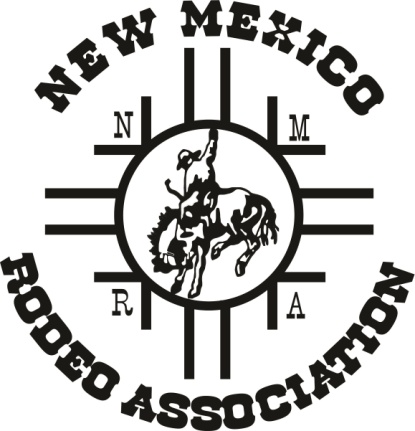 In 1980 the NMRA was established and is the oldest rodeo association in New Mexico that brings together over 400 cowboys and cowgirls from NM, AZ, CO, TX, UT and OK.The NMRA is a non-profit organization dedicated to preserving and improving the sport of rodeo. The NMRA is proud to say that our primary reason for existence provides a fun and traditional way for families to compete or spectate together. The NMRA relies solely on contributions from individuals and business to fund our award program and Finals Rodeo each year. Your support is extremely important to us! Donations are 100% tax deductible. (NMSPRC # is 1052133 & our 501 (c) 3 # is 85-0336784)							Thank you for your support,							NMRA Board of Directors Sponsor Name/Business: _______________________________________________Address: ____________________________________________________________Phone:____________________________ email: ____________________________Please make check payable to:  NMRAPlease support the rodeo organization in one of the following amounts: ______ $ 1,500 Event Sponsor 			______$1,200  Saddle Sponsor 			______ $ 500 Event Champion 			______ $250 Finals Rodeo Event 				Buckle Sponsor					Buckle Sponsor______ $ 100 Jacket Sponsor			______ Other- Any amount is appreciated